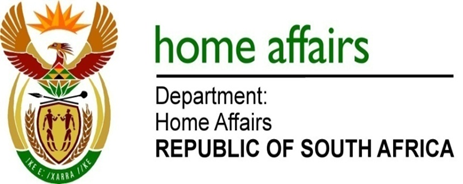 NATIONAL ASSEMBLYQUESTION FOR WRITTEN REPLYQUESTION NO. 269DATE OF PUBLICATION: Friday, 24 February 2017 INTERNAL QUESTION PAPER 4 OF 2017269.	Mr M H Hoosen (DA) to ask the Minister of Home Affairs: How many Syrian Arab Republic nationals have (a) applied for asylum, (b) been granted refugee status and (c) been denied (i) asylum and (ii) refugee status in each of the past 10 calendar years;(2)	has his department placed any limits on the number of asylum and refugee status applications it will receive from nationals from the Syrian Arab Republic; if so, what are the relevant details?													NW287E											REPLY:The information is in the table below: NoSYRIAN ARAB REPUBLIC NATIONALSSYRIAN ARAB REPUBLIC NATIONALSSYRIAN ARAB REPUBLIC NATIONALSSYRIAN ARAB REPUBLIC NATIONALSYEARAPPLIED FOR  ASYLUMGRANTEDREFUGEE STATUS(c)	DENIED REFUGEE STATUS200700020081Information not availableInformation not available20090002010000201100020125202013116320144011Information not available201527372016201212